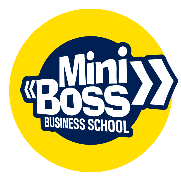 "УТВЕРЖДЕНО"Франчайзером в лицеО.В. Азаровой,
MINIBOSS BUSINESS SCHOOL Global CEOЛЕТНИЙ ГОРОДСКОЙ БИЗНЕС-ЛАГЕРЬ“МИР ПРОФЕССИЙ” MINIBOSS BUSINESS SCHOOLКАЖДЫЙ ДЕНЬ – НОВАЯ ПРОФЕССИЯ!MINIBOSS ИЗУЧАЕТ МИР!ВСЕ ПО-ВЗРОСЛОМУ!Летний ГОРОДСКОЙ БИЗНЕС-ЛАГЕРЬ MINIBOSS предлагает:пройти увлекательный курс «Мир профессий» от Международной образовательной сети MINIBOSS BUSINESS SCHOOL, где вы изучите профессии маркетолога, журналиста, репортера, актера, врача, учителя, СММ-менеджера, блоггера, повара, официанта, управляющего, аниматора, строителя и тд.получить право с сентября учиться сразу уже на 2м курсе MINIBOSS!подготовить себя ко взрослой жизни, став успешным человеком!Получить ГРАНТ на 10% при записи ЛАГЕРЬ MINIBOSS в БОЛГАРИЮ!Получить при записи в бизнес-школу ФИРМЕННЫЙ НАБОР MINIBOSS в подарок!АКАДЕМИЧЕСКАЯ ПРОГРАММА и ПЛАН ЗАНЯТИЙкаждый день 4 академических часа теории профессий и практика – 20 ак. часов в неделю,Мастер-классы со звездами различных профессий,Встречи с известными предпринимателями,Развлечения и игры после обеда, Прогулки на свежем воздухе, Экскурсии по музеям и походы в кино.Каждый день ВКУСНЫЙ ЗДОРОВЫЙ ОБЕД (13.00) и ПОЛДНИК (16.00)!СТОИМОСТЬ: 250 евро/неделя (обучение, развлечение, питание).Семейные и групповые скидки.ЗАПИСЬ по тел: +38093-303-00-99